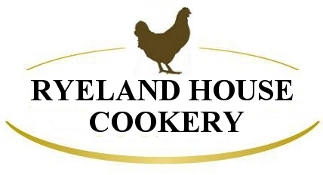 Pork and Red Pepper Mini burgersIngredients;1 tbsp sunflower oil½ onion, finely diced3 rashers of smoked streaky bacon, finely chopped1 garlic clove, crushed 75g (3oz) crustless bread 2 tbsps finely chopped parsely 450g  (1Ib) minced pork2 roasted red peppers or from a jar – drained½ tsp salt & freshly ground black pepperMethod;Heat the oil in a frying pan and fry the onion and bacon over a low heat until the onion has completely softened but not browned. Add the garlic and fry for 1 minute.Place the bread and parsely in a food processor, whizz to make crumbs, then add the onion and bacon mixture, pork, red peppers, S&P . Whizz until well mixed. Shape the mixture into about 20 mini burgers and chill for 30minutes if you have the time. Cook in a little oil in aheavy frying pan, and once browned reduce the heat and cook right through……..serve on some lettuce eave and a drizzling  of oil	Serve 8www.ryelandhousecookery.comemail: ryelandhouse@gmail.comPhone: 056 7729073